Publicado en  el 30/11/2016 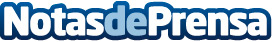 Una casa elegante y atemporal en los HamptonsLos Hamptons es uno de los lugares más idílicos para los estadounidenses con un nivel adquisitivo bastante alto. A continuación, se muestran los detalles principales de estos hogaresDatos de contacto:Nota de prensa publicada en: https://www.notasdeprensa.es/una-casa-elegante-y-atemporal-en-los-hamptons Categorias: Interiorismo Moda http://www.notasdeprensa.es